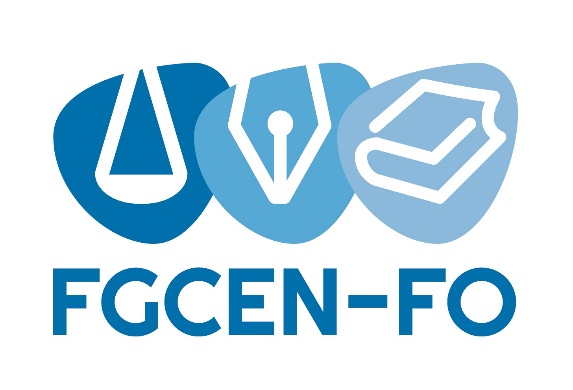 REFORME DES RETRAITES ?La FGCEN-FO combattra cette réforme injuste et brutale !Notre organisation syndicale, à la base de la création du régime spécial de Sécurité sociale des clercs et employés de notaire (CRPCEN), ne peut admettre la fermeture de ce régime !Pourquoi fermer un régime exemplaire ?pas de déficit dégage des excédents annuelsne perçoit aucune subvention de l’Etatparticipe à la solidarité nationale !La fermeture du régime entraînera, à terme, une subvention d’équilibre du régime à la charge de l’Etat !CHERCHEZ L’ERREUR !La FGCEN-FO appelle, dès à présent, ses militants, adhérents, sympathisants, salarié(e)s et retraités du notariat à rejoindre toutes les manifestations ou rassemblements organisés par la Confédération FO et notamment celle se déroulant à TOULON à 9 H 00 le jeudi 19 janvier 2023 (départ du cortège depuis l‘Union Départementale Force Ouvrière, 12, place Armand Vallé à Toulon).Pas touche à notre régime spécial, pas touche à l’âge de départ, pas touche à la durée de cotisationMobilisons-nous le 19 janvier !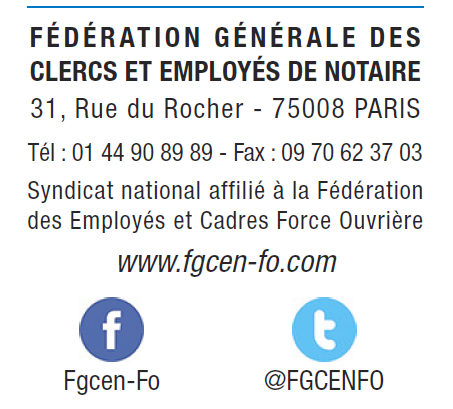 ContactDanielle BERNARDIN06.70.61.27.36.paul.bernardin@wanadoo.fr